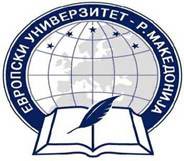 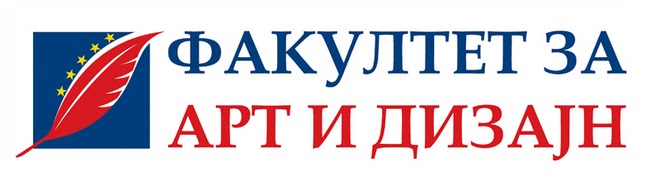 Современите достигнувања во дизајнот на  заштитната војничка  облека со посебен осврт на заштитниот воен елек    Магистерски труд на    Сања Спасова   Број на индекс: 0021/08 ФАД2010, СкопјеАпстрактСоздавањето на современ дизајн на заштитен елек кој во целост би ги задоволил барањата на војникот е долготраен процес кој се базира на истражувања насочени кон испитување на зачетоците и првите форми на заштитна облека, употребуваните материјали и дезени, форма и изглед, нивната промена низ вековите стигнувајќи до современиот дизајн на заштитен елек. Токму таа генеза на заштитната облека низ вековите преку промената на  материјалите за изработка, дезените и  формата на заштитниот костим почнувајќи од античките народи па се до современиот свет е многу значајна во процесот на креирање на заштитна облека која би ги задоволила потребите на војската во  21- иот век.Со напредокот на технологијата во насока на осовременување на оружјето, се појавува и потребата за зголемена заштита на војничката облека. Трендовите кои со себе ги донесе новиот милениум говорат за се поголема примена на дизајнот во заштитната облека. Искуствата покажуваат дека војничката облека треба да биде спој на дизајн и функционалност, а моите истражувањата насочени кон откривање на поврзаноста помеѓу технологијата и уметноста, точката во која тие се соединуваат и стануваат едно, резултираа со дизајнерско решение кое во целост ги исполни барањата на современата војска.Користена литератураValerie Steelescribner, library of daily life  Encyclopedia of clothing and fashion Thomson Gale, a part of the Thomson Corporation, ( 2005 )Федор Комиссаржевский, История костюма, Уникальньɪе матерuальɪ no истории костюма с древнеǔшux времен, (2005) John Peacock, The  Chronicle of Western Costume  ( From the  Ancient World to the late Twntieth Century),   London, (1991) Istoriski pregled nosnje,  интерна скрипта, Белград,  (2002)Suzanne Brown,  Ancient Egypt, R.I.C. Publications, (1998)Jean Henrich, Ancient Egypt, Social Studies School Service, (2006)Cynthia Fitterer Klingel, Robert B. Noyed, Ancient Egypt, Compass point books, (2003)John Malam,  Exploring ancient Egypt, Evans Brothers Limited, London, (2006)Mary G. Houston,  Ancient Egyptian, Mesopotamian & Persian costume, USA Dover publications, (2002)Balkwill, Richard, Clothes and Crafts in Ancient Egypt,. Parsippany, NJ: Dillon Press, (1998)Ana Ruiz, The Spirit of Ancient Egypt, Algora publishing, New York, (2001)John Albert Wilson, The culture of ancient Egypt, London, (1951)Watson, Philip J., Costume of Ancient Egypt,. New York: Chelsea House, (1987)August Racinet, Le Costume Historique (Cinq cent planches-trois cents  en couleurs,or et argent,deux cents en camaieu) Librarie de Firmin-Didot et C-ie Paris, (1888)Richard A. Gabriel, Soldiers' Lives Through History - the Ancient World, (2007) Видосава Галович, Историја уметности Peter Connolly, Andrew Solway,  Ancient Greece, Oxford, New Tork, (2001) J. E. Lendon, Soldiers and Ghosts: A History of Battle in Classical Antiquit, Yale University, (2005) Michael M. Sage, Warfare in ancient Greece: a sourcebook, published by Routlege London, (1996)  Thomas Hope, Costume of the  Greeks and Romans, Dover Publications, (1962) John Peacock, The  Chronicle osf Western Costume  ( From the  Ancient World to the late Twntieth Century), London (1991) Видосава Галович, Историја уметности Robert Franklin Pennell, Ancient Rome, BiblioBazaarMuriel L. Dubois, Richard P. Saller, Ancient Rome, Capstone press, (2004) Matthew Dillon, Lynda Garland,  Ancient Rome: from the early Republic to the assassination of Julius Caesar, by Routlege New York, (2005) Christopher S. Mackay,   Ancient Rome: a military and political histor, USA, (2004) Judith Lynn Sebesta, Larissa Bonfante,  The world of Roman costume, London, (2001) Melisa Leventon, What People Wore When (Complete Illustrated History of Costume from Ancient Times to the   Nineteenth Century for Every Level of Society ), St.Martin’s Griffin, (2008) Carl Kohler, A History of Costume, Dover Publications, (1963) Katie Kubesh, Niki Mc Neil, Kimm Belloto, Ancient Rome,  published USA May, (2007) Christopher Gravett, David Nicolle, The Normans: Warrior Knights and Their Castles, Osprey Publishing, (2006) Mark C. Bartusis, The late Byzantine army: arms and society 1204-1453, University Pensylvania press, (1992) Alan R. Williams, The Steel of Negroli, The Metropolitan Museum of Art, Metropolitan Museum Journal, (1999) Cathal J. Nolan, Еncyclopedia of global warfare Wars of the age of Louis XIV, 1650-1715, (2008)  Thomas Munck, Seventeenth century Europe, 1598 – 1700, published by Palgrave, (1989)Richard Booker, Earl Boysen, Nanotechnology for dummies, Willey publishing, Indianapolis, (2005) Jeremy Black, World War Two: a military history, routlege, (2003) Rene North,  Military uniforms 1686 – 1918, Grossser & Dunlop, (1970)Shelby L. Stanton, U.S. Army Uniforms of World War II, Stackpole books, (1991) David S. Katz, Ilan Caspi, Guide to Personal Security, John Wiley & Sons, (2003) Brent Strong, Fundamentals of composites manufacturing: materials, methods and applications, Society of Manifacuring ingeneers, (2008) Barry M. Blechman, The American military in the twenty-first century, Henry L. Stimson Center, (1993) Menachem Lewin, Handbook of fiber chemistry, Taylor & Francis Group, (2007)  Sabit Adanur, Wellington Sears handbook of industrial textiles, Wellington Sears  company Joseph C. Salamone,  Polymeric materials encyclopedia, Volume 1, CRC press, (1996) Simon Dunstan Flak jackets, 20th century military body armour, Osprey publishing, (2005) Jack W. Plunkett, Plunkett's Chemicals, Coatings and Plastics Industry Almanac 2007: Chemicals, Plunkett Research Ltd, (2007) Sabit Adanur, Wellington Sears handbook of industrial textiles, Wellington Sears Company, (1995) Edwin Dorn, Joseph J. Collins, Walter F. Ulmer, Thomas Owen Jacobs, American military culture in the twenty-first century: a report of the CSIS, Center for Strategic and International Studies,  (2000)Frances Wood, The Silk Road: Two Thousand Years in the Heart of Asia, Published by the Folio Society Ltd, (2002)Suzan  Whitfield, The silk road: trade, travel, war and faith, published by the British Library, ( 2004 )Elena Efimovna Kuzʹmina, Victor H. Mair, The prehistory of the Silk Road, University of Pennsilvania Press, (2008) Yiping Zhang, Zongyi Jia, Story of the Silk Road, China press, (2005) Silk Roads Essay by Evan CohenYiping Zhang, Zongyi Jia, Story of the Silk Road, China press, (2005) К. Љапчева, Текстилни влакна, Скопје, (2007)Nina Kudiš Бurić frankopani – knezovi  krčki odjevanje, svakodnevni život i hrana u krku od 12 do kraja 15 stoljeća – dominacija venecijanske kultureRobert R Franck, Silk, mohair, cashmere and other luxury fibres, Woodhead Publishing Ltd, (2000)J. G. Suarez, Mongol Empire, silk road and Globalization Julie Hill, The Silk Road Revisited: Markets, Merchants and Minarets, Published by Author house, (2006) Eliza B. Thompson, Silk BiblioLife, LLC, (2007) Reginald H. Garrett, Charles M. Grisham, Biochemistry, Brooks/ Cole, (2010) Джоан Hahh, История костюма 1200 – 2000,  Москва Астрель АСТ, (2003)Pap Ndiaye,  Nylon and bombs: DuPont and the march of modern America, Johns Hopkins University press, (2007) Fry, Working with Nylon, Bill Fry and society of manifacturing engineers, (1999)William Flis, Brian Scott, 22nd International Symposium on Ballistics, DEStech Publications, (2005)Stuart M. Lee, Reference book for composites technology, Volume 1, Technomic Publishing company, (1989) Stuart M. Lee, Handbook of Composite Reinforcements, VCH Publichers, (1993)  M. E. Tuttle, Structural analysis of polymeric composite materials, Marcel Dekker, Inc. (2004)Von Moody, Howard L. Needles, Tufted carpet: textile fibers, dyes, finishes, and processes, William Andrew Publishing, 2004